AJANTHA	                                         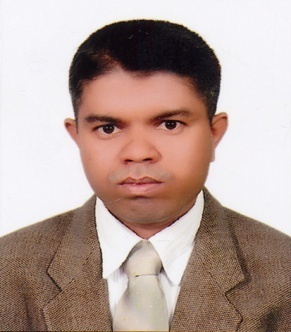 Email: ajantha.35206@2freemail.com  DATE OF BIRTH: 14TH OCT 1975 		                                                                               ObjectiveSeeking a challenging position that could make best use of my knowledge and experience, witch enable me to grow further in my career life by confidently carrying out all duties assign to me, efficiently in a professional manner to the entire satisfaction of the management.	CURRENT EMPLOYMENTUNION TRADING COMPANY (PVT) LIMITED Sales Manager 2016 June to date. EMPLOYMENT HISTORYSUPIPI INDUSTRIES (PVT) LIMITED Sales Manager 2013 August  to 2016 May.KARUNA JAYAWARDANA DISTRIBUTERS (UNILEVER) Sales Representative 2009 July to 2013 JulyTHE ONE TOTAL HOME EXPERINCE LLC Sales Ccoordinator (UAE) 2008 August to 2009 MayGDI  FASHION (PVT) LIMITED Branch manager/Inventory controller 2006 January to 2008 July.Member of the purchasing team (china/Bangkok) & local purchasingCITY PLAZA (LAND MARK GROUP) Sales Eexecutives 2003 August to 2005 September (Kingdom of Saudi Arabia)BATA SHOE COMPANY OF (CEY) LTD Sales Executives 1998 to 2003  I was joined as sales persons in 1998 & promoted to the branch manager in 2001.    SUMMERY OF EXPERINCELeading and handling staffBanking, handling entire store account system and point of sale proceduresCustomer service coordinationGeneral office administrationWarehouse handlingPurchasing planingSTRENTHS  AND  SKILLSHigh versatile and multi tasks at adapting to different situations, environments, and responsibilities.An out-going self assured personality who oozes enthusiasm and energy.A proven ability at building strong and credible relationship with customers and colleagues, works hard to meet their demands and provide a professional service.A quick learner, intelligent and competent in acting on instruction.Welcome challenge and responsibility.Pro-active in initiating ideas that will enhance processes and a more effective work place.Academic Qualifications Industrial EducationCOMPUTER SKILLS MS office, Internet & E-mail.		DECLARATIONI do hereby certify that all the particulars given above are correct to my knowledge and I shall endeavor to do my work with quite satisfactorily to the management of the company.Thanking you,Yours truly,AJANTHA YearExamination1991G.C.E O/L Examination1993G.C.E A/L ExaminationYearDegree/ExaminationInstitute/University1993Food & beverage courseSwiss lanka hotel1994                Food & beverage courseNAITA     1998    Sales executives training Bata shoe company     1999`    Information technology                        Sarasa Institute2006            Modern management business school